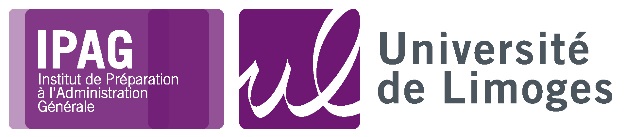 CALENDRIER D’ORGANISATION DES ÉLECTIONS DU MARDI 27 AU JEUDI 29 AVRIL 2021Conseils de gestion de l’IPAG** démarche à effectuer auprès du service du secrétariat de l’IPAGDatesÉtapesVendredi 02 avril 2021Affichage des listes électoralesVendredi 09 avril 2021(12 heures)Date limite de dépôt des candidatures accompagnées des modèles de professions de foi Vendredi 09 avril 2021Affichage des listes de candidats et des professions de foiLundi 12 avril 2021Envoi notice explicative sur le vote électronique (modalités de vote électronique)Vendredi 23 avril 2021Scellement des urnesLundi 19 avril 2021(16 heures)Date limite de demande d’inscription sur les listes électorales des personnels (dont l’inscription est subordonnée à une demande de leur part) **Mercredi 20 avril 2021 (16 heures)Date limite demande de rectification des listes électorales **Du mardi 27 avril, 9h, au jeudi 29 avril 2021, 17hDéroulement du scrutin Jeudi 29 avril 2021 (à partir de 17 heures)DépouillementVendredi 30 avril 2021Proclamation et affichage des résultats